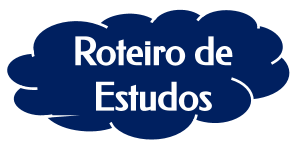 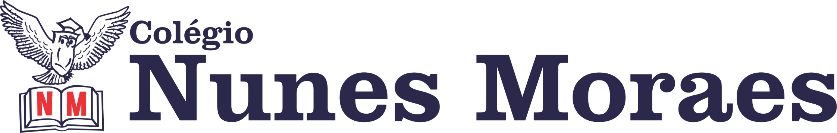 DIA: 05 DE MAIO DE 2020  - 8º ANO – TURMA AOlá, aluno!Hoje você vai estudar usando um roteiro de estudo. Fique ligado!O roteiro a seguir é baseado no modelo de ensino a distância, em que você vai estudar usando ferramentas básicas como Apostila SAS ou ferramentas digitais, como, SAS online, YouTube, sites, WhatsApp.1ª aula: 7:20h às 8:15h – LÍNGUA PORTUGUESA – PROFESSORA JANIELLY RAMOS1º passo: Assista ao vídeo de introdução à aula no grupo do WhatsApp – 3 min.2º passo: Responda em seu material a atividade da, p.94, q .9.  - 6 min.3º passo: Leia, p.96. – 05 min.4º passo: Responda a atividade, página. 97, questão 01- 05. – 20 min.5º passo: Leia, páginas 28 e 29 (livro suplementar). – 05 min e responda as questões da, p. 29 (livro suplementar), q. 01- 02. – 09 min.Durante a resolução dessas questões a professora Janielly vai tirar dúvidas no WhatsApp (9.9425-8076)Faça foto das atividades que você realizou e envie para o meu número privado.Essa atividade será pontuada para nota.2ª aula: 8:15h às 9:10h – MATEMÁTICA – PROFESSOR DENILSON SOUSA1° passo: Acesse a plataforma SAS e veja no gabarito das atividades a solução das questões feitas por você na aula anterior.  (5 min.)2° passo: Assista a vídeo aula com o professor Denilson Sousa fazendo a correção do exercício pós aula e explicando sobre o valor numérico de uma expressão algébrica e as restrições para o cálculo do valor numérico. Assista a aula no seguinte link: https://youtu.be/qrhJciyss0k  (28 min.) 3°  passo:  Agora, com base no que você aprendeu, responda os seguintes exercícios: (15 min.)Página 95 q. 1(item B) e q. 2. Página. 97, q 1 (itens B e C)4º passo: Atividade pós aula:  Livro SAS p. 97 q 2. Durante a resolução dessas questões o professor Denilson vai tirar dúvidas no WhatsApp (9165.2921)Faça foto das atividades que você realizou e envie para o meu número privado.Essa atividade será pontuada para nota.Intervalo: 9:10h às 9:45h3ª aula: 9:45h às 10:40 h – CIÊNCIAS – PROFESSORA RAFAELLA CHAVES1º passo: Continuação do capítulo 04. 2º passo: Assistir a vídeo aula 1 do dia 05/05/2020 no link: https://drive.google.com/file/d/1PU7sqDbI9YLspnetAn82HvLuGpAKw9zD/view 3º passo: Atividade de sala – SAS página 54, questão 1.4º passo: Atividade de casa – SAS página 58 e 59, questões 1 e 5.Durante a resolução dessas questões a professora Rafaella vai tirar dúvidas no WhatsApp (9.92057894)Faça foto das atividades que você realizou e envie para o meu número privado.Essa atividade será pontuada para nota.4ª aula: 10:40h às 11:35h – LÍNGUA PORTUGUESA – PROFESSORA JANIELLY RAMOS1º passo: Assista aos vídeos sobre os termos constitutivos da oração: https://www.youtube.com/watch?v=FkZr7_BvMYA – 21 min.2º passo: Responda a atividade da, p. 99-100, q .01-02. – 10 min.3º passo: Responda a atividade da, p.100-101, q .01-05. – 10 min.4º passo: Responda a atividade escrita, p.102, q .01. – 04 min.Durante a resolução dessas questões a professora Janielly vai tirar dúvidas no WhatsApp (9.9425-8076)Faça foto das atividades que você realizou e envie para o meu número privado.Essa atividade será pontuada para nota.Bons estudos!Até a próxima aula.